Associated Student Government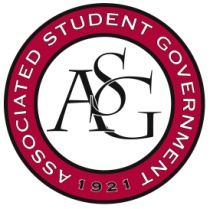 University of ArkansasASG Senate Bill No. 13 Author(s): Senator Emily DanielsSponsor(s): Senator Clay Smith, Senator Cassidy Cook, Senator Katie Gardner, Senator Ray Jackson, Senator Warrington Sebree, Senator Tara Barsotti, Senator Daniel Webster, Senator Darynne Dahlem A Bill to Provide Funding for Counseling and Psychological Services (CAPS) Play Day Event…Whereas,	Play Day is CAPS’ most popular outreach event and happens every semester before finals week. Play Day consists of a fun-filled afternoon with the goal of helping students take the edge off of looming finals and learn about stress-relieving tips to help them better succeed academically. At the event, there are also on-site clinicians available to talk with students. Activities include: henna tattoos, yoga demonstrations, coloring, Legos, popping bubble wrap, and play dates with dogs from Fayetteville Animal Services. Free food is also be available; andWhereas,	Outreach initiatives and events are often students’ first contact with CAPS services. In addition to consultations with mental health clinicians, there are information desks with brochures about the resources that CAPS offers. The event serves as a way for students to deal with stress in a healthy way, while also allowing students a segue into pursuing mental health services; and Whereas,	With the growing student population, CAPS wants to expand the event, making it available to more students; thenBe it therefore resolved:	The Associated Student Government Senate allocate $1,620 for CAPS’ Play Day event. Official Use OnlyAmendments: 										Vote Count:  	Aye 	39	 	Nay 	0	 	Abstentions 		Legislation Status: 	Passed  Yes		Failed 		 	Other 			___________________________			________________Colman Betler, ASG Chair of the Senate	Date___________________________			________________J.P. Gairhan, ASG President	Date